                                            КОНТРОЛЬНО-СЧЕТНЫЙ ОРГАН                         МУНИЦИПАЛЬНОГО ОБРАЗОВАНИЯ ПРИОЗЕРСКИЙ                  МУНИЦИПАЛЬНЫЙ РАЙОН    ЛЕНИНГРАДСКОЙ ОБЛАСТИ                                                         Заключениена экспертизу проекта  муниципальной программы  «Развитие  физической культуры  и спорта в муниципальном образовании Петровское сельское поселение МО Приозерский муниципальный район Ленинградской области на 2017 - 2019 годы»г.Приозерск                                                                                                   «06» декабря 2016г.Настоящее экспертное заключение подготовлено контрольно-счетным органом на основании статьи 8 п.7 Положения о контрольно-счётном органе от 13.09.2011 № 151, в соответствии с п.3.6  Порядка разработки, реализации и оценки эффективности муниципальных программ муниципального образования  Петровское сельское поселение, утвержденный Постановлением  администрации муниципального образования Петровское сельское поселение  от 05.11.14г. №237.Рассмотрев представленные администрацией муниципального образования Петровское сельское поселение материалы к проекту   муниципальной программы «Развитие физической  культуры и спорта  в муниципальном образовании Петровское сельское поселение МО Приозерский район на 2017 -2019 годы» (далее Программа), контрольно-счетным органом  отмечено следующие:  Данная Программа включена в Перечень муниципальных программ муниципального образования Петровское сельское поселение, утвержденный Постановлением  администрации муниципального образования Петровское сельское поселение  от 14.11.16г. №80-р.Цель муниципальной программы:- вовлечение различных групп населения Петровского сельского поселения в занятия физической культурой и спортом;- создание  необходимой инфраструктуры, обеспечивающей право каждого на свободный доступ к физической культуре и спорту.       Для достижения данной цели в программе сформулированы ряд задач. Целевые показатели имеют количественное выражение и характеризуют достижения поставленной цели по каждому году реализации муниципальной программы. В текстовой части программы дана  характеристика текущего состояния в сфере реализации муниципальной программы.Объем финансирования муниципальной программы на 2017 год планируется в сумме 1962,9тыс. руб. Представленный План реализации муниципальной программы (Программные мероприятия) содержит 3 вида мероприятий, все мероприятия направлены на решения поставленных задач в 2017 году.  Объемы предполагаемых расходов необходимо подробно обосновать по каждому мероприятию с учетом прогнозируемого уровня инфляции по годам. Согласно ст. 9 ч.2 Федерального закона от 06.02.11г. №6 «ОБ ОБЩИХ ПРИНЦИПАХ ОРГАНИЗАЦИИ И ДЕЯТЕЛЬНОСТИ КОНТРОЛЬНО-СЧЕТНЫХ ОРГАНОВ СУБЪЕКТОВ РОССИЙСКОЙ ФЕДЕРАЦИИ И МУНИЦИПАЛЬНЫХ ОБРАЗОВАНИЙ» одним из основных полномочий контрольно-счетного органа является:- финансово-экономическая экспертиза проектов муниципальных правовых актов (включая обоснованность финансово-экономических обоснований) в части, касающейся расходных обязательств муниципального образования, а также муниципальных программ.Рекомендация: В дальнейшем для проведения финансово-экономической экспертизы проекта муниципальной программы необходимо предоставлять материалы, содержащие обоснование (расчеты) необходимых финансовых ресурсов по каждому мероприятию.Вывод: Предоставленный проект  Программы направлен на  решения вопросов местного значения,  определенных Федеральным законом от 06.10.2003г №131-ФЗ «Об общих принципах организации местного самоуправления в российской Федерации». Контрольно-счетный орган подтверждает полномочия  МО Петровское сельское поселение по установлению данного расходного обязательства.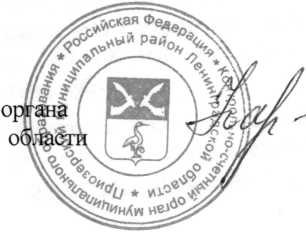 Председатель контрольно-счетногоПризерского района Ленинградской                                                                       В.Н. Карпенко